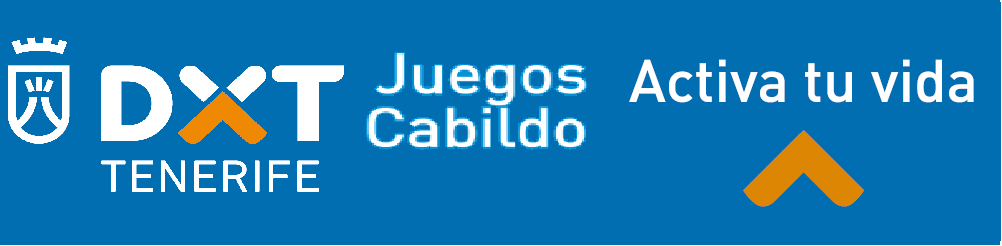 HOJA DE INSCRIPCIÓN NATACIÓN - EQUIPOS JUEGOS CABILDO - TEMPORADA 2022/2023NOMBRE DEL EQUIPO:CENTRO/COLEGIO :  DOMICILIO :Email:Teléfonos :        Delegado 1Delegado 2Entrenador 1  Entrenador 2Representante del Club / Centro :Apellidos y Nombre:Dirección:Correo electrónico:En calidad de (tachar lo que no proceda): Presidente/GerenteFirmado :